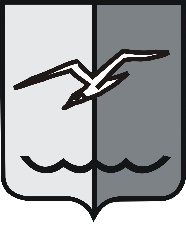 РОССИЙСКАЯ ФЕДЕРАЦИЯМОСКОВСКАЯ ОБЛАСТЬСОВЕТ ДЕПУТАТОВ городского округа ЛОБНЯР Е Ш Е Н И Еот 24.11.2020 г. № 220/64Об увековечении памяти героев Советского Союза Белого А.А., Криворученко А.Н. и Подлузского С.В.В целях увековечения героев Советского Союза Белого А.А., Криворученко А.Н., Подлузского С.В., рассмотрев предложения комиссии по увековечению памяти выдающихся личностей и знаменательных событий в городском округе Лобня, учитывая мнения депутатов,Совет депутатов РЕШИЛ:1. Установить мемориальную доску (размер 50х70) по адресу: город Лобня, улица Ленина, дом 27, корпус 1 (торец дома с улицы Ленина), разместив на ней текст следующего содержания:«В этом доме в 1967-2011 годах жил Герой Советского Союза, участник Великой Отечественной войны Белый Андрей Анисимович».2. Установить мемориальную доску (размер 50х70) по адресу: город Лобня, улица Циолковского, дом 4 (торец дома со стороны магазина), разместив на ней текст следующего содержания:«В этом доме в 1957-1977 годах жил Герой Советского Союза, участник Великой Отечественной войны Подлузский Сергей Владимирович».3. Установить мемориальную доску (размер 50х70) по адресу: город Лобня, улица Циолковского, дом 7а (торец дома со стороны улицы Циолковского), разместив на ней текст следующего содержания:«В этом доме в 1958-1970 годах жил Герой Советского Союза, участник Великой Отечественной войны Криворученко Алексей Никитович».4. Изготовление и установку мемориальных досок возложить на Администрацию городского округа Лобня (Ответственного определяет Глава городского округа Лобня Смышляев Е.В.).5. Затраты на проведение указанных в п.п.1-3 решения работ произвести за счет бюджета городского округа Лобня.6. Открытие мемориальных досок произвести в торжественной обстановке.7. Опубликовать настоящее решение в газете «Лобня» и разместить на официальном сайте городского округа Лобня.8. Настоящее решение вступает в силу с момента подписания.9. Контроль за исполнением настоящего решения возложить на Гречишникова Н.Н. - Председателя Совета депутатов городского округа Лобня.Председатель Совета депутатов				Глава городского округа Лобня						городского округа Лобня			Н.Н. Гречишников						     Е.В. Смышляев«25» 11. 2020 г.ОБРАЗЦЫ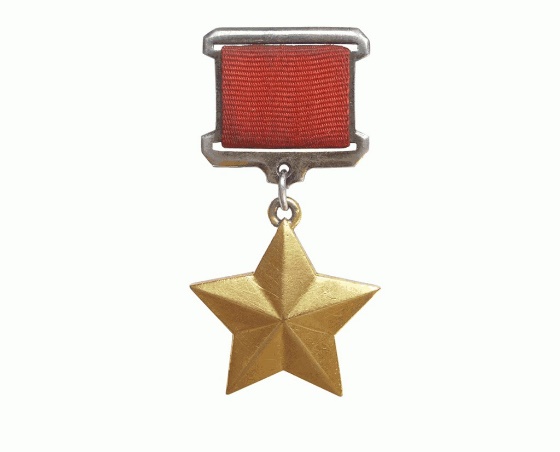 В этом доме в 1967-2011 годах жил Герой Советского Союза, участник Великой Отечественной войны Белый Андрей АнисимовичВ этом доме в 1967-2011 годах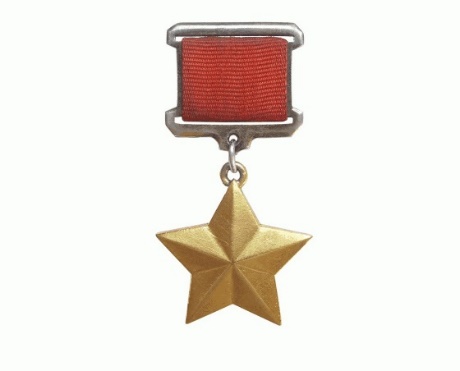 жил Герой Советского Союза, участник Великой Отечественной войны Белый Андрей Анисимович